МИНИСТЕРСТВО НАУКИ И ВЫСШЕГО ОБРАЗОВАНИЯ РОССИЙСКОЙ ФЕДЕРАЦИИФедеральное государственное бюджетное образовательное учреждение высшего образования«ДАГЕСТАНСКИЙ ГОСУДАРСТВЕННЫЙ УНИВЕРСИТЕТ»Факультет математики и компьютерных наукРАБОЧАЯ ПРОГРАММА ДИСЦИПЛИНЫ«ИСТОРИЯ»Кафедра отечественной историиОбразовательная программа бакалавриата 02.03.02 Фундаментальная информатика и информационные технологииИнформатика и компьютерные наукиФорма обучения: Очная Статус дисциплинывходит в обязательную часть Махачкала, 2022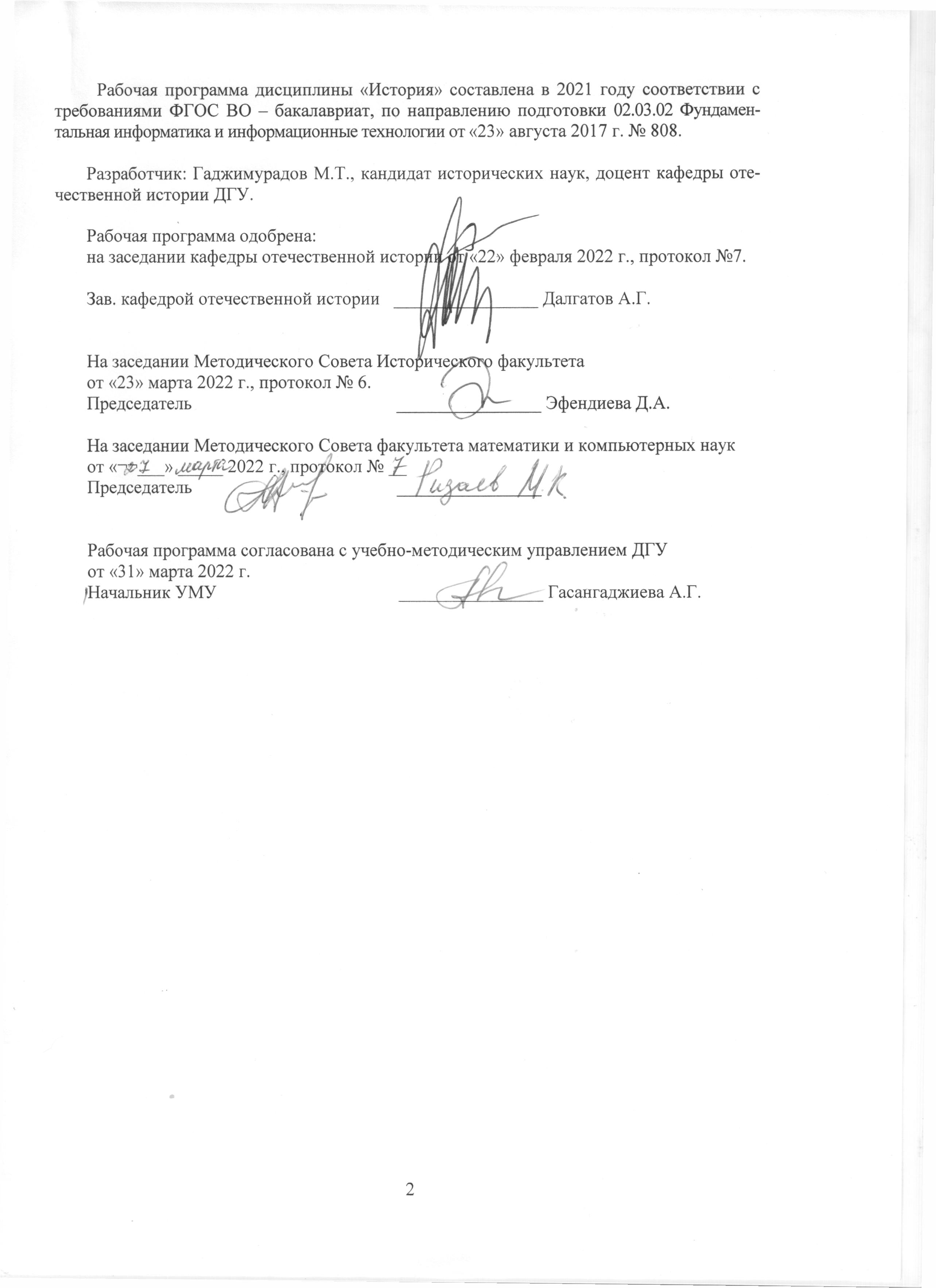 Аннотация рабочей программы дисциплиныДисциплина «История» входит в обязательную часть ОПОП бакалавриата по направлению 02.03.02 Фундаментальная информатика и информационные технологии.Дисциплина реализуется на факультете математики и компьютерных наук ДГУ кафедрой отечественной истории.Дисциплина нацелена на формирование следующих общекультурных компетенций выпускника: - Способен воспринимать межкультурное разнообразие общества в социально-историческом, этическом и философском контекстах (УК-5); Содержание дисциплины охватывает круг вопросов, связанных с базовыми историческими понятиями, основными формами организации государственной власти на протяжении многовековой истории Российского государства, определением места России в системе международных отношений на разных этапах её развития, а также её вклада и роли в мировой культуре.Преподавание дисциплины предусматривает следующие формы организации учебного процесса: лекции, семинарские занятия, самостоятельную работу студента, консультации. Рабочая программа дисциплины предусмотрены проведение следующих видов контроля успеваемости: 1) текущий контроль в форме устного и письменного опросов, тестирования, выступления на семинарских занятиях, проверки внеаудиторной самостоятельной работы; 2) коллоквиум по завершении дисциплинарного модуля в форме письменной работы, выполнения кейс-заданий; 3) итоговый контроль в форме экзамена. Общая трудоемкость освоения дисциплины составляет 3 зачетные единицы, в том числе в академических часах по видам учебных занятий 108 ч.		1. Цели освоения дисциплиныЦелями освоения дисциплины являются – формирование у студентов представлений о важнейших событиях и закономерностях всемирно-исторического процесса, особенностях развития российской государственности и общества с древнейших времен до современности, о генезисе и особенностях функционирования государственной власти, о культуре России и ее вкладе в мировую цивилизацию;– углубленное изучение не только конкретно Отечественной истории, но и осмыслении общих закономерностей, тенденций, противоречий развития российского общества; – осмысление роли, места, перспектив России в мировой истории, изучении особенностей исторического пути и специфических черт российского общества; – воспитание у студентов чувства патриотизма, гражданственности, толерантности, интернационализма;– развитие у студентов умения объективно оценивать современные события, привлекая опыт прошлых поколений, что в конечном итоге формирует у студентов историческое сознание, позволяющее воспринимать мир целостно во времени, в движении. Исходя из поставленных целей задачей курса «История» является рассмотрение с позиций современных научных подходов социальной, экономической и политической истории России, её культуры, в контексте общецивилизационного процесса. Изучение истории должно помочь студентам в формировании научного, объективного подхода к событиям прошлого, настоящего и будущего России и всего человечества в целом, развить диалектико-материалистическое мировоззрение, помочь в осмыслении тех политических процессов участниками и свидетелями которых они будут в самостоятельной жизни.2. Место дисциплины в структуре ОПОПДисциплина «История» входит обязательную часть ОПОП (бакалавриата) по направлению подготовки 02.03.02 Фундаментальная информатика и информационные технологии.Дисциплина «История» готовит обучающегося к углубленному восприятию других гуманитарных и социальных дисциплин, так как формирует у студентов умение выявлять и анализировать закономерности исторического процесса, а также позволяет решить задачу взаимодействия гуманитарных и социально-экономических наук с дисциплинами естественнонаучного профиля.3. Компетенции обучающегося, формируемые в результате освоения дисциплины (перечень планируемых результатов обучения и процедура освоения).4. Объем, структура и содержание дисциплины.4.1. Объем дисциплины составляет 3 зачетные единицы, 108 академических часов.4.2. Структура дисциплины.4.2.1. Структура дисциплины в очной форме4.3. Содержание дисциплины, структурированное по темам (разделам).4.3.1. Содержание лекционных занятий по дисциплине.Модуль 1. Россия и мир в эпоху средневековья и нового времени.Тема 1. Культурное и военно-историческое наследие средневековой Руси (IX–XIV вв.)Предпосылки образования древнерусского государства. Территория восточных славян. Природные условия расселения древних славян. Норманнская и антинорманская теории происхождения Древнерусского государства. Экономическое развитие Древней Руси. Объединение в 882 г. Новгородской и Киевской земель. Князь Игорь. Полюдье. Деятельность древнерусских князей. Распад Руси. Основные политические центры в период раздробленности. Значение периода раздробленности в русской истории.Борьба Руси за независимость в XIII в. Монголо-татарское нашествие и установление золотоордынского (монголо-татарского) ига. Ордынский выход и оформление организации баскачества. Воздействие ига на жизнь Руси. Агрессия шведских и немецких феодалов на Северо-Западную Русь. Вторжения рыцарских орденов в новгородские и псковские земли. Образование Московской Руси. Этапы политической централизации Московского княжества и начало объединения русских земель во главе с Москвой. Причины и условия возвышения Москвы. Борьба Москвы и Твери за великокняжеский престол. Государственная деятельность московских князей.Культура языческого периода. Достижения христианской культуры Руси. Жанр летописи. Сооружение церквей. Церковное искусство. Русская культура эпохи раздробленности. Создание особого стиля храмового строительства. Живопись X – XIV вв.Тема 2. Российское государство в XV – начале XVII вв.: борьба за независимость и политическую консолидацию.Мировой исторический процесс в XV в. Историческое значение «Великих географических открытий» и падения Византии. Активизация внешней политики Русского государства и первые попытки получить доступ к морским коммуникациям. Создание Русского централизованного государства в правление Ивана III. Стояние на Угре и юридическое оформление суверенитета Москвы от Золотой Орды. Иван III – «государя всея Руси». Москва – «третий Рим». Судебник Ивана III и его историческое значение. Начало оформление крепостного права. Воцарение Ивана IV. Важнейшие реформы Избранной рады. Издание нового свода законов – Судебника 1550 г. Дальнейшее закрепощение крестьян. Стоглав – кодекс правовых норм русского духовенства. Изменения центрального государственного управления. Реформа местного управления. Отмена кормлений. Военная реформа. «Избранная тысяча». Рекрутская система набора в армию. Создание постоянного стрелецкого войска. Опричнина и земщина. Основные направления внешней политики России в XVI в. Борьба за доступ в Балтийское море. Ливонская война и её итоги. Взаимоотношения с Речью Посполитой, Швецией и Литвой. Агрессия Крымского ханства против России и создание Засечной черты.Прекращение династии Рюриковичей и наступление «Смутного времени. Основные события Смутного времени. Агрессия Швеции и Речи Посполитой против России в начале XVII в. Борьба России за независимость и политическую консолидацию.Социально-экономическое развитие России в XVII в. «Бунташный век». Появление мануфактур. Активизация контактов России с со странами Западной и Восточной Европы. «Немецкая слобода» и её роль в развитии России. Тема 3. Россия и мир в XVII–XVIII вв.: становление империи в условиях борьбы за доступ к морским коммуникациям.«Тридцатилетняя война» в Европе и её влияние на Россию. «Военная революция» и её роль в развитии русской армии и военного искусства. Складывание сословно-представительной монархии и постепенный переход к абсолютной монархии в России. Принятие Соборного уложения (1649) и окончательное закрепощение крестьян. Помощь России в освободительной борьбе украинского народа против польских панов под руководством Б. Хмельницкого. Тринадцатилетняя война с Речью Посполитой. Переяславская рада и добровольное вхождение Малороссии с Киевом в состав России. Русско-турецко-крымская война 1677-1681 г. и её итоги. Освоение Сибири и Дальнего Востока. Первые торговые и дипломатические контакты между Россией и Китаем.Обмирщение русской культуры в XVII в. Влияние Европы на развитие русской культуры. Россия и мир в XVIII в. Европейская модернизация России в правление Петра I. Реформы Петра I. Внешняя политика Петра I: основные направления, задачи и итоги. Война со Швецией за доступ в Балтийское море. Активизация торгово-экономических и культурных связей с Европой.Эпоха дворцовых переворотов: причины и сущность. Правление Екатерины I, Петра II, Анны Иоанновны, Елизаветы Петровны, Петра III. Международное положение в середине XVIII в. Семилетняя война и участие России в ней.Зарождение «Просвещенного абсолютизма» в Европе и его проявление в России. Реформаторская деятельность Екатерины II. Экономическое развитие Российской империи. Российская империя в системе международных отношений. Борьба за доступ к морским коммуникациям. Русско-турецкие и русско-шведские войны. Присоединение Крыма. Успехи Российского оружия и дипломатии в черноморском бассейне и на Кавказе. Раздел Польши и территориальные приобретения России. Война с революционной Францией. Поход Русской армии Суворова в Европу. Итоги внешней политики России.Взаимовлияние культур России и Европы в XVII-XVIII вв.: барокко и классицизм.Тема 4. Российская империя и мир в XIX в.: самодержавие в поисках новых путей развития, культурно-историческое и военное наследие.Европейские революции XVIII – XIX вв. и их влияние на развитие стран Европы. Внутренняя политика Александра I. Попытка либеральных реформ. Реформаторская деятельность М.М. Сперанского. России в системе международных отношений в первой четверти XIX в. Участие России в III и IV коалиции против Франции. Русско-турецкая война и продвижение России в Закавказье. Отечественная война 1812 г.: ход, решающие сражения, итоги. Заграничный поход русской армии. Историческое значение победы России над Францией.Консервативная модернизация Российской империи при Николае I. Бюрократизация государственного аппарата. Начало промышленного переворота в России. III Отделение Собственной Канцелярии Его Императорского Величества. Кодификация законов.России в системе международных отношений во второй четверти XIX в. на Кавказе. «Восточный вопрос». «Крымская война» и её итоги.Российская империя во второй пол. XIX в. Либеральные реформы Александра II: отмена крепостного права, судебная реформа, земская, городского самоуправления, финансовая реформа, военная реформа, в области просвещения, цензурная.Консервативный вариант модернизации России в правление Александра III. Пересмотр реформ Александра II. Национальная и конфессиональная политика. Начало экономической модернизации России. Транссиб. Укрепление военной мощи России. Идеологи русского консерватизма. Особенности развития капитализма в России в XIX в. Общественные движения во второй половине XIX в.: консерваторы, либералы, радикалы, народничество, марксистские организации.  России в системе международных отношений во второй половине XIX в. Борьба за пересмотр итогов Крымской войны, укрепление позиций России на Ближнем Востоке и Балканах. Русско-турецкая война 1877-1878 гг. и её итоги. Русско-японские и русско-китайские отношения. Участие России в формировании военно-политических блоков. «Золотой век» русской культуры и его место в мировом культурно-историческом наследии.Тема 5. Россия и мир в конце XIX – начале XX в.: период международных конфликтов и революционных потрясений (1894–1921 гг.).Формирование в мире монополистического капитализма – империализма. Особенности российского капитализма на рубеже XIX – XX вв. Индустриальная модернизация России и кризис перепроизводства. Кризис сельского хозяйства. Реформы С.Ю. Витте. Расширение вмешательства государства в экономику. Европейский капитал в российской экономике. Укрепление частного предпринимательства. Денежная реформа 1897 г. и отмена биметаллизма. Умеренный протекционизм в отношении иностранных инвесторов. Развитие железнодорожного транспорта. Начало строительства Транссибирской железной дороги и КВЖД.Столыпинская аграрная реформа. Цели и задачи реформы. Разрушение общины «сверху» и вывод крестьян на отруба и хутора. Политика переселения крестьян из Центральной России на окраины. Результаты реформы. Первая русская революция и возникновение российского парламентаризма. «Кровавое воскресение» и обострение социальных противоречий в стране. «Зубатовщина». Манифест 17 октября «Об усовершенствовании государственного порядка» и его историческое значение. Формирование политических партий. Роспуск Думы 18 декабря 1917 г. и завершение эпохи парламентаризма.Политические партии: социалистические; либеральные; монархические.Русско-японская война 1904-1905 гг. Цели и задачи сторон. Решающие сражения. Причины поражения России.Россия в Первой мировой войне 1914 – 1918 гг. Причины войны. Ход военных действий. Социально-экономическое положение внутри страны в условиях войны. Политический кризис. Выход Советской России из войны. Итоги войны. Версальско-Вашингтонская система международных отношенийФевральская революция: причины, основные события и результаты. Падение самодержавия. Установление двоевластия. Кризис власти в период между Февралем и Октябрем. Размежевание сил в революционном лагере.Октябрьская социалистическая революция. Первые документы советской власти: Декрет о мире, Декрет о земле, Декрет о власти.Гражданская война и иностранная интервенция, их результаты и последствия. Российская эмиграция. «Военный коммунизм». Создание Красной Армии. Установление политической диктатуры в России. Введение продразверстки. Конституция 1918 г. Рождение Коминтерна. Кронштадтское восстание. X съезд РКП(б) – поворот к нэпу.«Серебряный век» русской культуры и его место в мировом культурно-историческом наследии.Тема 6. СССР и мир в 1921–1941 гг.: обострение международных противоречий и советская политика «большого скачка». Взаимоотношения между Советским государством и Западными странами в начале 1920-х гг. Создание Советского государства. Новая экономическая политика (НЭП) и её цели. Результаты Нэпа.Образование СССР. Свёртывание Нэпа. Индустриализация и коллективизация страны: цели, задачи, ход итоги. Пятилетки. Стахановское движение. Кампания массовых репрессий в 1928 – 1941 гг. Ликвидация внутрипартийной оппозиции. Установление режима личной власти Сталина. Культурная жизнь страны в 1920-е – 1930-е годы. Конституция 1936 г.СССР в системе международных отношений в 1920-х – 1930-х гг. Создание Коммунистического Интернационала (Коминтерн). Иностранные концессии. Рапалльский договор с Германией. Гаагская конференция (июль 1922 г.). Московская конференция (2-12 декабря 1922 г.). Лозаннская конференция. Конфликт 1923 г. между СССР и Великобританией и ультиматум Керзона. Международное признание СССР. Советско-китайские отношения. Деятельность Коминтерна. Обострение международного положения в 1930-х гг. Идеология фашизма. Попытка СССР создать систему коллективной безопасности в Европе. «Мюнхенский сговор». Захватническая политика фашисткой Германии и Японии. Договор о ненападении между СССР и Германией 23 августа 1939 года. Тема 7. Вторая мировая война 1939–1945 гг.: общечеловеческая трагедия и бессмертный подвиг советского народа.Провал попытки СССР создать систему коллективной безопасности в Европе. Начало Второй мировой войны. Разгром Германией европейских государств.Начало Великой Отечественной войны. Неудачи Советской Армии на начальном этапе войны. Перевод экономики ССР на военные рельсы. Эвакуация промышленных предприятий, учреждений культуры и населения в тыловые районы. Оборонительные сражения летом-осенью 1941 г.: оборона Ленинграда, Смоленское сражение, сражение за Киев, битва за Москву. Причины поражения Красной Армии в начале войны. Разгром немецких войск под Москвой. Керченско-Феодосийская и Барвенково-Лозовскую операции Советских войск в начале 1942 г. Харьковская наступательная операция.Коренной перелом в ходе Великой Отечественной войны. Героическая битва за Сталинград и Кавказ в 1942-1943 гг. Операция «Уран» и разгром немцев под Сталинградом. Немецкая операция «Цитадель». Курская битва. Разгром группы армий «Центр». Успешные наступательные операции Советских войск. Освобождение Левобережной Украины Советский тыл и партизанское движение в годы войны. Складывание антигитлеровской коалиции. Советско-английского Соглашения о сотрудничестве. Подписание Декларации Объединенных Наций. Ленд-лиз. Конференции стран участников антигитлеровской коалиции: Тегеранская, Ялтинская, Потсдамская. Открытие Второго фронта.Заключительный этап Великой Отечественной войны. Наступательные операции Советских войск в 1944 г. («Десять сталинских ударов»). Операция «Багратион» и полное освобождение оккупированной советской территории. Освобождение Красной Армией Польши, Румынии, Югославии, Болгарии, Австрии, Венгрии, Норвегии. Берлинская операция и разгром немецко-фашистской армии. Капитуляция Германии. Военная операция СССР против Японии. Нюрнбергский процесс. Итоги Второй мировой войны. Всемирно-историческое значение победы СССР во Второй мировой войне. Послевоенное восстановление и развитие страны.Тема 8. СССР и мир в условиях новой геополитической реальности (1946–1991 гг.): достижения и неудачи.«Холодная война» и складывание биполярного мира. Фултонская речь Черчилля. Развитие ядерных технологий.  Доктрина Трумэна. План Дж. Маршалла. Совет Экономической Взаимопомощи (СЭВ). Формирование политических и военно-политических блоков: НАТО, АНЗЮС, ОВД. Конфронтация по германскому вопросу. Становление биполярного мира. Борьба за сферы влияния в мире между СССР и США. Проявления «холодной войны». Карибский кризис. Концепция мирного сосуществования государств. Поддержка СССР стран «третьего мира». Война во Вьетнаме. Достижение военно-стратегического паритета СССР и США.Хрущёвская «оттепель». Доклад «О культе личности и его последствиях». Курс на демократизацию жизни общества. «Десталинизация». Курса на децентрализацию системы государственного управления и развития. Преобразования в экономике. Проблемы в экономике и нарастание и социальной напряженности. Отставка Н.С. Хрущёва.СССР и научно-техническая революция. Косыгинская экономическая реформа. Итоги «золотой» пятилетки. Реформы и реорганизации в экономике на рубеже 50-х – 60-х гг. Падение темпов в экономике. Изменения в аграрном секторе. Создание агропромышленных комплексов. Реформа управления промышленностью. Свертывание реформ во второй половине 70 – начале 80-х гг. Стагнация в экономике. Рост теневой экономики. Дальнейшее усиление власти партийной номенклатуры. Укрепление личной власти Брежнева Л.И. Кризисные явления в политической системе. Смена политического курса и конституционное строительство при Л.И. Брежневе. Принятие в 1977 новой конституции. Брежневская концепция «развитого социализма». Нарастание социальной напряжённости в СССР. Возникновение правозащитного движения. Диссидентство. «Московская Хельсинская группа».Кризисные явления внутри социалистического лагеря в 1960-х – 1970-х гг. «Пражская весна». Взаимоотношения между СССР и Китаем. Советско-французские отношения. Разрядка напряженности в первой половине 70-х гг. ОСВ-1. Совещание по безопасности и сотрудничеству в Европе (СБСЕ) в Хельсинки. Заключительный акт Совещания. Ввод советских войск в Афганистан и новый виток «Холодной войны»Попытки экономических преобразований Ю. В. Андропова. Закон о трудовом коллективе. Создание территориально-производственных комплексов (ТПК).Причины и предпосылки Перестройки. Социально-политические и экономические реформы М.С. Горбачёва. Политика ускорения хозяйственного развития и её провал. Политика гласности. Авария на Чернобыльской АЭС. Углубление экономического кризиса.Концепция нового политического мышления во внешней политике. Курс на нормализацию отношений с Западом. Кризис перестройки и распад Союза. 4.3.2. Содержание практических занятий по дисциплине.МОДУЛЬ 1. РОССИЯ И МИР В ЭПОХУ СРЕДНЕВЕКОВЬЯ И НОВОГО ВРЕМЕНИ.Тема 1. Удельная Русь в XII – XIII вв.: политическая раздробленность и борьба с внешней агрессиейВопросы для обсуждения1. Распад Древней Руси: причины и последствия;2. Политическая карта Руси в период раздробленности;3. Монголо-татарское нашествие на Русь и его последствия;4. Борьба Северо-западной Руси с агрессией шведских и немецких феодалов.Цель семинарского занятия:- проследить особенности развития русских земель в период раздробленностиЗадачи семинарского занятия:- выяснить причины распада Древней Руси;- изучить особенности развития русских княжеств и земель в период раздробленности;- установить характер взаимоотношений между Золотой Ордой и русскими князьями;- объяснить значение периода пребывания русских земель в составе Золотой Орды;Дополнительные контрольные вопросы.1. Назовите причины распада Древней Руси.2. В чём особенность лестничной системы престолонаследия на Руси?3. Каково историческое значение съезда князей в Любече?4. Кто из русских князей был основателем Москвы?5. Какие факторы способствовали возвышению Владимиро-Суздальского княжества?6. Каковы особенности политического развития Новгородской боярской республики?7. Каково значение периода раздробленности в русской истории?8. Назовите последствия нашествия монголов на Русь.9. Каковы цели агрессии европейских феодалов на Русь?10. Охарактеризуйте взаимоотношения между русскими князьями и золотоордынскими ханами.Основные понятия: удел, политическая раздробленность, сепаратизм, поместье, боярская республика, епископ, вече, междоусобица, иго, баскак, ордынский выход, рыцарский орден, «Drang nach Osten», летопись.Литература.1. Кузнецов И.Н. История: учебник. 5-е изд., доп. Москва: Дашков и К°, 2021. – 580 с. – (Учебные издания для бакалавров). – Режим доступа: по подписке. – URL: https://biblioclub.ru/index.php?page=book&id=684222 (дата обращения: 28.09.2022). 2. Моисеев, В. В. История России с древнейших времен до наших дней: учебник для вузов. 2-е изд., испр. и доп. – Москва; Берлин : Директ-Медиа, 2019. – 733 с. : ил. – Режим доступа: по подписке. – URL: https://biblioclub.ru/index.php?page=book&id=564646 (дата обращения: 28.09.2022). 3. Самыгин П.С., Самыгин С.И., Шевелев В.Н., Шевелева Е.В. История: для бакалавров. 3-е изд, перераб. Ростов-на-Дону: Феникс, 2014. – 576 с. Режим доступа: по подписке. – URL: https://biblioclub.ru/index.php?page=book&id=271484 (дата обращения: 28. 09. 2022). 4. Орлов А.С., Георгиев В.А., Георгиева Н.Г., Сивохина Т.А. История России с древнейших времен до наших дней: Учебник для вузов. М., 2006. 5. Орлов А.С., Георгиев В.А., Георгиева Н.Г., Сивохина Т.А. Хрестоматия по истории России. Учебное пособие. М., 2009.6. Сахаров, А. Н. История России с древнейших времен до начала XXI века. Часть 1. Раздел I-III. Москва: Директ-Медиа, 2014..– 667 с. – Режим доступа: по подписке. – URL: https://biblioclub.ru/index.php?page=book&id=227414 (дата обращения: 28.09.2022). Тема 2. Российское государство в XV – начале XVII вв.:борьба за независимость и политическую консолидацию.1. Политическая деятельность Ивана III. Борьба Московской Руси с Золотой Ордой за независимость.2. Основные направления внутренней политики России в XVI – XVII вв. 3. Россия в системе международных отношений в XVI – XVII вв. Борьба за доступ к морским коммуникациям.3. Русская культура XVI – XVII в. Процесс обмирщения культуры.Цель семинарского занятия:- установить характер политического,  социально-экономического и культурного развития России в XV - XVII в.Задачи семинарского занятия:- охарактеризовать основные направления реформ Ивана III и Ивана IV.- рассмотреть основные направления внешней политики России в XV-XVII вв.- определить место и роль культуры России Нового времени в мировой культуре. Дополнительные контрольные вопросы.1. Назовите экономические, политические, внешнеполитические и культурные причиныобразования русского централизованного государства?2. Каково историческое значение Судебника 1497 г.?3. Объясните сущность крепостного права. 4. Каковы заслуги Ивана III в деле централизации Российского государства?5. Дайте характеристику сословной структуре Российского государства.6. Назовите русских князей XIV-XV вв. и события связанные с ними.7. Каково значение принятия Иваном IV титула царь?8. Перечислите функции Земского собора.9. Назовите цели опричнины.10. Каково историческое значение Судебника Ивана IV?11. Назовите основные направления внешней политики Ивана IV.12. Назовите особенности сословно-представительной монархии.Основные понятия: централизация, вотчина, поместье, боярство, дворянство, феодализм, монархия, республика, черносошные крестьяне, баскак, ордынский выход, междоусобица, служилые люди, царь, кормленщик, местничество, централизованное государство, местничество, кормления, наместник, уезд, бояре, Избранная рада, Земский собор, Стоглавый собор, приказ, опричнина, земщина, обмирщение.Литература.1. Быковская Г.А. Россия в мировой истории. Воронеж, 2011. – 255 с. – Режим доступа: по подписке. – URL: https://biblioclub.ru/index.php?page=book&id=141938 (дата обращения: 28.09.2022). 2. Вишняков С.А. Культура России от Древней Руси до наших дней (культуроведение России). 6-е изд. Москва: ФЛИНТА, 2020. – 72 с. Режим доступа: по подписке. – URL: https://biblioclub.ru/index.php?page=book&id=70364 (дата обращения: 28.09.2022).3. Кузнецов И.Н. История: учебник. 5-е изд., доп. Москва: Дашков и К°, 2021. – 580 с. – (Учебные издания для бакалавров). – Режим доступа: по подписке. – URL: https://biblioclub.ru/index.php?page=book&id=684222 (дата обращения: 28.09.2022). 4. Моисеев, В. В. История России с древнейших времен до наших дней: учебник для вузов. 2-е изд., испр. и доп. – Москва; Берлин : Директ-Медиа, 2019. – 733 с. : ил. – Режим доступа: по подписке. – URL: https://biblioclub.ru/index.php?page=book&id=564646 (дата обращения: 28.09.2022). 5. Самыгин П.С., Самыгин С.И., Шевелев В.Н., Шевелева Е.В. История: для бакалавров. 3-е изд, перераб. Ростов-на-Дону: Феникс, 2014. – 576 с. Режим доступа: по подписке. – URL: https://biblioclub.ru/index.php?page=book&id=271484 (дата обращения: 28. 09. 2022). 6. Сахаров, А. Н. История России с древнейших времен до начала XXI века. Часть 1. Раздел I-III. Москва: Директ-Медиа, 2014..– 667 с. – Режим доступа: по подписке. – URL: https://biblioclub.ru/index.php?page=book&id=227414 (дата обращения: 28.09.2022). Тема 3. Россия и мир в XVIII вв.: становление империи в условиях борьбы за доступ к морским коммуникациям.1. Модернизация России в начале XVIII в. Реформы Петра I и их содержание.2. Внешняя политика петровской России: цели, задачи, итоги.3. «Просвещённый абсолютизм» Екатерины II: попытка либеральных реформ.  4. Внешняя политика России в правление Екатерины II: борьба за доступ к морским коммуникациям.5. Развитие культуры России в XVIII в: от барокко до классицизма. Цель семинарского занятия:- изучить особенности становления Российской империи и её модернизации по европейскому образцу в XVIII в.Задачи семинарского занятия:- выделить основные направления модернизации России в XVIII в.;- установить значение реформ Петра I для дальнейшего развития России, дать им оценку;- проследить динамику превращения России в европейскую державу;- проследить исторические события послепетровского периода;- выделить важнейшие внешнеполитические события;- отметить изменения в российском обществе в XVIIIв;- отметить ключевые достижения в культуре.Дополнительные контрольные вопросы.1. Назовите причины и предпосылки петровских преобразований.2. Назовите крупных государственных деятелей первой четверти XVIII вв., соратников Петра I.3. Каковы цели и задачи «Великого посольства»?4. Какое социальное значение имел «Указ о единонаследии».5. Какова сущность и значение «Табели о рангах»?6. Каковы государственные функции обер-прокурора и генерал-прокурора?7. Каково историческое значение реформ Петра I;8. Охарактеризуйте основные направления внешней политики России в первой четверти XVIII в.9. Охарактеризуйте цели войны со Швецией и Азовских походов.10. Охарактеризуйте цели Персидского (Каспийского) похода Петра I.11. Назовите причины дворцовых переворотов.12. Объясните в чём суть политики «Просвещённого абсолютизма».13. Перечислите важнейшие документы и преобразования Екатерины II.14. Назовите основные направления внешней политики России в XVIII в.15. Какое влияние оказала Екатерины II на исторический ход развития России и Европы?16. Каковы итоги внешней политики России в правление Екатерины II?17. Каков вклад Екатерины II в развитие русской культуры?18. Почему царствование Екатерины II называют «золотым веком» русского дворянства»? 19. Назовите выдающихся полководцев России екатерининской эпохи.20. Каковы характерные особенности русского барокко и классицизма XVIII в.Основные понятия: абсолютизм, «Табель о рангах», приписные крестьяне, мануфактура, «посессионные» крестьяне, рекрутская повинность, подворное обложение, подушная подать, протекционизм, меркантилизм, Сенат, модернизация, социокультурный раскол, Синод, коллегия, губерния, уезд, империя, Кунсткамера, просветители, просвещённый абсолютизм, оброк, барщина, рента, бумажные ассигнации, мещане, Уложенная комиссия, «Наказ», «потёмкинские деревни», Запорожская Сечь.Литература.1. Быковская Г.А. Россия в мировой истории. Воронеж, 2011. – 255 с. – Режим доступа: по подписке. – URL: https://biblioclub.ru/index.php?page=book&id=141938 (дата обращения: 28.09.2022). 2. Вишняков С.А. Культура России от Древней Руси до наших дней (культуроведение России). 6-е изд. Москва: ФЛИНТА, 2020. – 72 с. Режим доступа: по подписке. – URL: https://biblioclub.ru/index.php?page=book&id=70364 (дата обращения: 28.09.2022).3. Кузнецов И.Н. История: учебник. 5-е изд., доп. Москва: Дашков и К°, 2021. – 580 с. – (Учебные издания для бакалавров). – Режим доступа: по подписке. – URL: https://biblioclub.ru/index.php?page=book&id=684222 (дата обращения: 28.09.2022). 4. Маркова А.Н. Экономическая история России. Москва: Юнити-Дана, 2017. – 319 с. Режим доступа: URL: https://biblioclub.ru/index.php?page=book&id=691937 (дата обращения: 28.09.2022). 5. Моисеев, В. В. История России с древнейших времен до наших дней: учебник для вузов. 2-е изд., испр. и доп. – Москва; Берлин : Директ-Медиа, 2019. – 733 с. : ил. – Режим доступа: по подписке. – URL: https://biblioclub.ru/index.php?page=book&id=564646 (дата обращения: 28.09.2022). 6. Самыгин П.С., Самыгин С.И., Шевелев В.Н., Шевелева Е.В. История: для бакалавров. 3-е изд, перераб. Ростов-на-Дону: Феникс, 2014. – 576 с. Режим доступа: по подписке. – URL: https://biblioclub.ru/index.php?page=book&id=271484 (дата обращения: 28. 09. 2022). 7. Сахаров, А. Н. История России с древнейших времен до начала XXI века. Часть 2. Раздел IV-VI. Москва: Директ-Медиа, 2014. – 702 с. – Режим доступа: по подписке. – URL: https://biblioclub.ru/index.php?page=book&id=227411 (дата обращения: 28.09.2022).Тема 4. Российская империя и мир в XIX в.:самодержавие поиск новых путей развития, культурно-историческое и военное наследие.Внешняя политика России в первой половине XIX в. Борьба за создание эффективной системы международных отношений.Консервативная модернизация Российской империи при Николае I. 3. Либеральные реформы Александра II.4. «Золотой век» русской культуры.Цель семинарского занятия:- установить характерные особенности исторического развития России в XIX в.Задачи семинарского занятия:- определить основные направления внутренней и внешней политики Александра I;- выделить важнейшие события первой половины XIX в.;- отметить особенности общественного движения в России в указанный период;- проследить события международных отношений в начале XIX в.;- раскрыть причины ужесточения правительственного курса при Николае I;- раскрыть причины и сущность либеральных реформ Александра II;- выявить последствия реформ Александра II;- назвать причины контрреформ Александра III;- указать на особенности общественного движения России в пореформенный период;- проследить влияние либеральных реформ Александра IIна социально-экономическое развитие России.- описать наиболее выдающиеся достижения культуры России.Дополнительные контрольные вопросы.1. Охарактеризуйте социальный строй России в начале XIX в.2. Каковы особенности промышленного переворота в России в XIX в.?3. Назовите основные проблемы крестьянского вопроса в России в первой четверти XIX в.4. Каковы причины возникновения движения декабристов?5. Какова особенность консервативной модернизации России в правление Николая I?6. Охарактеризуйте основные направления внешней политики России в начале XIX в.7. Каково историческое значение Отечественной войны 1812 г.?8. Назовите причины отмены крепостного права.9. Как реформы Александра II повлияли на дальнейшее развитие экономики России?10. Объясните причины проведения либеральных реформ Александра II.11. Объясните причину проведения контрреформ Александра III.12. Объясните причину возникновения радикальных общественных организаций в России в пореформенный период.Основные понятия: дворянство, мещане, промышленный переворот, буржуазия, бюрократия, консерватизм, либерализм, западники, славянофилы, Негласный комитет, министерство, Государственный совет, военные поселения, аракчеевщина, декабристы, Собственная его императорского величества канцелярия, кодификация, теория официальной народности, Тильзитский мир, Заграничные походы, «Восточный вопрос», суд присяжных, выкупные платежи, присяжный поверенный, земства, гласность суда, народничество, имущественный ценз, анархизм, славянофильство, западничество, консерваторы, либерализм, социализм, марксизм, капитализм.Литература.1. Кузнецов И.Н. История: учебник. 5-е изд., доп. Москва: Дашков и К°, 2021. – 580 с. – (Учебные издания для бакалавров). – Режим доступа: по подписке. – URL: https://biblioclub.ru/index.php?page=book&id=684222 (дата обращения: 28.09.2022). 2. Маркова А.Н. Экономическая история России. Москв : Юнити-Дана, 2017. – 319 с. Режим доступа: по подписке. – URL: https://biblioclub.ru/index.php?page=book&id=691937 (дата обращения: 28.09.2022). 3. Моисеев, В. В. История России с древнейших времен до наших дней: учебник для вузов. 2-е изд., испр. и доп. – Москва; Берлин : Директ-Медиа, 2019. – 733 с. : ил. – Режим доступа: по подписке. – URL: https://biblioclub.ru/index.php?page=book&id=564646 (дата обращения: 28.09.2022). 4. Самыгин П.С., Самыгин С.И., Шевелев В.Н., Шевелева Е.В. История: для бакалавров. 3-е изд, перераб. Ростов-на-Дону: Феникс, 2014. – 576 с. Режим доступа: по подписке. – URL: https://biblioclub.ru/index.php?page=book&id=271484 (дата обращения: 28. 09. 2022). 5. Сахаров, А. Н. История России с древнейших времен до начала XXI века. Часть 3. Раздел VII–VIII. Москва: Директ-Медиа, 2014. – 584 с. – Режим доступа: по подписке. – URL: https://biblioclub.ru/index.php?page=book&id=227412 (дата обращения: 28.09.2022).МОДУЛЬ 2. РОССИЯ И МИР В НОВЕЙШЕМ ВРЕМЕНИ.Тема 5. Россия и мир в конце XIX – начале XX в.: период международных конфликтов и революционных потрясений (1894–1921 гг.).1. Задачи и пути развития России на рубеже XIX – XX вв. 2. Первая русская революция и начало российского парламентаризма.3. Первая мировая война: причины, характер, историческое значение и последствия.4. Революционные кризисы 1917 г. в России: причины, характер и последствия.Цель семинарского занятия:- изучить систему международных отношений и характер революционных потрясений начала XX в. в истории России Задачи семинарского занятия:- выяснить причины возникновения революционных кризисов в России в начале XXв.;- прояснить характер внутренней и внешней политики России на рубеже веков;- объяснить историческое значение для России каждой из революций; - назвать причины и последствия Первой мировой войны;Дополнительные контрольные вопросы.1. Каковы основные цели программы реформ С.Ю. Витте?2. Каковы причины Первой русской революции?3. Какой характер носила Первая русская революция?4. Каковы основные результаты Первой русской революции?5. Назовите российские партии начала XX в. и их идейные взгляды.6. Назовите ключевые достижения экономике России начала XX в.7. Каковы цели установления «винной монополии»?8. Каковы цели установления «злотого стандарта» рубля и его результаты?Основные понятия: революция, «зубатовщина», демократическая интеллигенция, парламент, социал-революционеры, консерваторы, либералы, монархисты, Временное правительство, Советы, СНК, ВЦИК, РКП(б), ВЧК, Учредительное собрание, сепаратный договор, пролетариат, РСФСР, СССР, автономизация, федерализация, гражданская война, продразвёрстка, национализация, социализм, коммунизм.Литература.1. Быковская Г.А. Россия в мировой истории. Воронеж, 2011. – 255 с. – Режим доступа: по подписке. – URL: https://biblioclub.ru/index.php?page=book&id=141938 (дата обращения: 28.09.2022). 2. Кузнецов И.Н. История: учебник. 5-е изд., доп. Москва: Дашков и К°, 2021. – 580 с. – (Учебные издания для бакалавров). – Режим доступа: по подписке. – URL: https://biblioclub.ru/index.php?page=book&id=684222 (дата обращения: 28.09.2022). 3. Маркова А.Н. Экономическая история России. Москв : Юнити-Дана, 2017. – 319 с. Режим доступа: по подписке. – URL: https://biblioclub.ru/index.php?page=book&id=691937 (дата обращения: 28.09.2022). 4. Моисеев, В. В. История России с древнейших времен до наших дней: учебник для вузов. 2-е изд., испр. и доп. – Москва; Берлин : Директ-Медиа, 2019. – 733 с. : ил. – Режим доступа: по подписке. – URL: https://biblioclub.ru/index.php?page=book&id=564646 (дата обращения: 28.09.2022). 5. Самыгин П.С., Самыгин С.И., Шевелев В.Н., Шевелева Е.В. История: для бакалавров. 3-е изд, перераб. Ростов-на-Дону: Феникс, 2014. – 576 с. Режим доступа: по подписке. – URL: https://biblioclub.ru/index.php?page=book&id=271484 (дата обращения: 28. 09. 2022). 6. Орлов А.С., Георгиев В.А., Георгиева Н.Г., Сивохина Т.А. Хрестоматия по истории России. Учебное пособие. М., 2009.7. Сахаров, А. Н. История России с древнейших времен до начала XXI века. Часть 3. Раздел VII–VIII. Москва: Директ-Медиа, 2014. – 584 с. – Режим доступа: по подписке. – URL: https://biblioclub.ru/index.php?page=book&id=227412 (дата обращения: 28.09.2022).Тема 6. СССР и мир в 1921–1941 гг.: обострение международных противоречий и советская политика «большого скачка».1. Экономическая политика Советского государства в 1917 – 1928 гг.: «Военный коммунизм» и НЭП.2. Сталинская модернизация СССР: индустриализация, коллективизация, культурная революция.3. Международное положение и внешняя политика СССР в 1920-е – 1930-е гг.Цель семинарского занятия:- раскрыть внутреннее содержание социально-экономических изменений в Советском государстве в указанный период;Задачи семинарского занятия:- установить причины революций 1917 г.- объяснить в чём сущность военного коммунизма и НЭПа;- выявить особенности индустриализации и коллективизации в СССР;- установить причины свёртывания нэпа и перехода к индустриализации; - определить источники индустриализации; - охарактеризовать международное положение СССР в 1920– 1930-е гг.Дополнительные контрольные вопросы.1. Назовите причины перехода от политики «военного коммунизма» к Нэпу.2. Охарактеризуйте «Новую экономическую политику» и её результаты.3. В чём суть политики «большого скачка» 1930-х гг.?4. Каковы цели и задачи сталинской индустриализации?5. Назовите источники сталинской индустриализации в СССР.6. Каково значение сталинской индустриализации для дальнейшего развития Советского государства?7. Назовите причины и последствия «сплошной» коллективизации.7. Каковы цели и задачи «культурной революции» в СССР?8. Назовите важнейшие промышленные и инфраструктурные объекты СССР, созданные в период политики «большого скачка».9. Охарактеризуйте основные направления внешней политики Советского Союза в 20-е – 30-е гг. 10. Каковы причина обострения международной напряжённости в 1930-х гг.?Основные понятия: революция, гражданская война, Совнарком, «военный коммунизм», национализация, продразвёрстка, продналог, стройотряд, комбеды, новая экономическая политика, кооперация, нэпманы, индустриализация, коллективизация, командно-административная экономика, номенклатура, тоталитаризм, репрессии, колхозы, совхозы, кулачество, НКВД, репрессии, интернационал, концессия, Коминтерн.Литература.1. Кузнецов И.Н. История: учебник. 5-е изд., доп. Москва: Дашков и К°, 2021. – 580 с. – (Учебные издания для бакалавров). – Режим доступа: по подписке. – URL: https://biblioclub.ru/index.php?page=book&id=684222 (дата обращения: 28.09.2022). 2. Маркова А.Н. Экономическая история России. Москв : Юнити-Дана, 2017. – 319 с. Режим доступа: по подписке. – URL: https://biblioclub.ru/index.php?page=book&id=691937 (дата обращения: 28.09.2022). 3. Моисеев, В. В. История России с древнейших времен до наших дней: учебник для вузов. 2-е изд., испр. и доп. – Москва; Берлин : Директ-Медиа, 2019. – 733 с. : ил. – Режим доступа: по подписке. – URL: https://biblioclub.ru/index.php?page=book&id=564646 (дата обращения: 28.09.2022). 4. Самыгин П.С., Самыгин С.И., Шевелев В.Н., Шевелева Е.В. История: для бакалавров. 3-е изд, перераб. Ростов-на-Дону: Феникс, 2014. – 576 с. Режим доступа: по подписке. – URL: https://biblioclub.ru/index.php?page=book&id=271484 (дата обращения: 28. 09. 2022). 5. Орлов А.С., Георгиев В.А., Георгиева Н.Г., Сивохина Т.А. История России с древнейших времен до наших дней: Учебник для вузов. М., 2006. 6. Орлов А.С., Георгиев В.А., Георгиева Н.Г., Сивохина Т.А. Хрестоматия по истории России. Учебное пособие. М., 2009.7. Сахаров, А. Н. История России с древнейших времен до начала XXI века. Часть 4. Раздел IX–XI. Москва: Директ-Медиа, 2014. – 649 с. – Режим доступа: по подписке. – URL: https://biblioclub.ru/index.php?page=book&id=227413 (дата обращения: 28.09.2022).Тема 7. Вторая мировая война 1939–1945 гг.: общечеловеческая трагедия и бессмертный подвиг советского народа.1. Начальный этап Второй мировой войны и Великой Отечественной войны (1939 – ноябрь1942 гг.).2. Коренной перелом в Великой Отечественной войне (ноябрь 1942 –1943 гг.)3. Заключительный этап Великой Отечественной войны (1944 – 1945 гг.).4. Антигитлеровская коалиция и вклад её участников в Победу; 5. Историческое значение победы СССР в Великой Отечественной войне.Цель семинарского занятия:- изучить Вторую мировую войну и дать оценку её событиямЗадачи семинарского занятия:- назвать причины начала Второй мировой войны;- установить цели фашисткой Германии в войне против СССР;- определить роль СССР в победе во Второй мировой войне;- охарактеризовать международные отношения в годы Второй мировой воны;- изучить важнейшие сражения Великой Отечественной войны;- перечислить выдающихся советских военачальников Великой Отечественной войны. Дополнительные контрольные вопросы.1. Каковы исторические последствия мюнхенских соглашений?2. Каково причины подписания Советским Союзом пакта о ненападении с Германией (пакт Молотова – Риббентропа)?3. Назовите причины Второй мировой войны.4. Дайте характеристику фашистским планам «Барбаросса» и «Ост».5. Каковы причины неудач Красной Армии в начале войны с Фашисткой Германией?6. Назовите крупнейшие сражения Второй мировой войны.7. Каково историческое значение победы Красной Армии в битве за Москву?8. Какова была роль тыла и партизанского движения в победе в войне?9. Что понимается под «коренным переломом» в Великой Отечественной войне?10. Каковы цели и итоги встреч руководителей стран антигитлеровской коалиции?11. Какова историческая роль Красной Армии в освобождении Европы от фашизма?12. Каковы последствия и итоги Второй мировой войны?Основные понятия: мировая война, передел мира, геополитика, антигитлеровская Литература.1. Быковская Г.А. Россия в мировой истории. Воронеж, 2011. – 255 с. – Режим доступа: по подписке. – URL: https://biblioclub.ru/index.php?page=book&id=141938 (дата обращения: 28.09.2022). 2. Кузнецов И.Н. История: учебник. 5-е изд., доп. Москва: Дашков и К°, 2021. – 580 с. – (Учебные издания для бакалавров). – Режим доступа: по подписке. – URL: https://biblioclub.ru/index.php?page=book&id=684222 (дата обращения: 28.09.2022). 3. Моисеев, В. В. История России с древнейших времен до наших дней: учебник для вузов. 2-е изд., испр. и доп. – Москва; Берлин : Директ-Медиа, 2019. – 733 с. : ил. – Режим доступа: по подписке. – URL: https://biblioclub.ru/index.php?page=book&id=564646 (дата обращения: 28.09.2022). 4. Самыгин П.С., Самыгин С.И., Шевелев В.Н., Шевелева Е.В. История: для бакалавров. 3-е изд, перераб. Ростов-на-Дону: Феникс, 2014. – 576 с. Режим доступа: по подписке. – URL: https://biblioclub.ru/index.php?page=book&id=271484 (дата обращения: 28. 09. 2022). 5. Орлов А.С., Георгиев В.А., Георгиева Н.Г., Сивохина Т.А. Хрестоматия по истории России. Учебное пособие. М., 2009.6. Сахаров, А. Н. История России с древнейших времен до начала XXI века. Часть 4. Раздел IX–XI. Москва: Директ-Медиа, 2014. – 649 с. – Режим доступа: по подписке. – URL: https://biblioclub.ru/index.php?page=book&id=227413 (дата обращения: 28.09.2022).Тема 8. России на современном этапе: от кризиса 1990-х гг. к реализации новой цели развития государства в начале XXI века.1. Переход к рыночной экономике в России: реформы и их последствия.2. Причины и последствия распада биполярной системы международных отношений.3. Россия в начале XXI в.: курс на модернизацию государства и общества.4. Россия и мир в начале XXI в.: складывание новых центров силы.Цель семинарского занятия:- раскрыть особенности развития Российской Федерации в постсоветский период и её взаимоотношений с другими странамиЗадачи семинарского занятия- объяснить сущность, причины и исторические последствия распада СССР;- выявить особенности социально-экономической трансформации России в 1990-х годах;- вскрыть причины и результат международных кризисов начала XXI в.;- объяснить важнейшие события внутренней и внешней политики Российской Федерации в начале XXI в.Дополнительные контрольные вопросы.1. Назовите причины и последствия распада СССР.2. Какие объективные условия вынуждали руководство России в нач. 1990-х гг. приступить к радикальным рыночным реформам?3. Назовите причины конституционного кризиса 1993 г.4. Каковы причины провала «шоковой терапии» в экономике и её последствия?5. Охарактеризуйте структуру органов власти РФ.6. Что явилось причиной дефолта 1998 г. в России?7. Назовите российских так называемых «младореформаторов».8. Каковы причины и последствия либерализации цен в нач. 1990-х гг.?9. Назовите механизмы «залоговых аукционов» приватизационной компании 1990-х гг. 10. Охарактеризуйте социально-экономическое положение России в 1990-х гг.11. Каковы последствия рыночных реформ 1992 – 1998 гг.?12. Охарактеризуйте внешнюю политику России в постперестроечный период.13. Какие условия и политика руководства РФ способствовали стабилизации внутриполитического положения в стране в нач.XXI в.?  14. Объясните смысл «национальных проектов» начала XXI в. и их направленность.Основные понятия: «шоковая терапия», ваучерная приватизация, залоговые аукционы, конституционный кризис, либерализация цен, гиперинфляция, олигархократия, деноминация, дефолт, терроризм, экстремизм, Совет Европы, монетизация социальных льгот, декриминализация экономики, вертикаль власти, федеральные округа, национальные проекты, Стабилизационный фонд, многополярный мир.Литература.1. Быковская Г.А. Россия в мировой истории. Воронеж, 2011. – 255 с. – Режим доступа: по подписке. – URL: https://biblioclub.ru/index.php?page=book&id=141938 (дата обращения: 28.09.2022). 3. Кузнецов И.Н. История: учебник. 5-е изд., доп. Москва: Дашков и К°, 2021. – 580 с. – (Учебные издания для бакалавров). – Режим доступа: по подписке. – URL: https://biblioclub.ru/index.php?page=book&id=684222 (дата обращения: 28.09.2022). 4. Маркова А.Н. Экономическая история России. Москва: Юнити-Дана, 2017. – 319 с. Режим доступа: URL: https://biblioclub.ru/index.php?page=book&id=691937 (дата обращения: 28.09.2022). 5. Моисеев, В. В. История России с древнейших времен до наших дней: учебник для вузов. 2-е изд., испр. и доп. – Москва; Берлин: Директ-Медиа, 2019. – 733 с. : ил. – Режим доступа: по подписке. – URL: https://biblioclub.ru/index.php?page=book&id=564646 (дата обращения: 28.09.2022). 6. Самыгин П.С., Самыгин С.И., Шевелев В.Н., Шевелева Е.В. История: для бакалавров. 3-е изд, перераб. Ростов-на-Дону: Феникс, 2014. – 576 с. Режим доступа: по подписке. – URL: https://biblioclub.ru/index.php?page=book&id=271484 (дата обращения: 28. 09. 2022). 7. Сахаров, А. Н. История России с древнейших времен до начала XXI века. Часть 4. Раздел IX–XI. Москва: Директ-Медиа, 2014. – 649 с. – Режим доступа: по подписке. – URL: https://biblioclub.ru/index.php?page=book&id=227413 (дата обращения: 28.09.2022).5. Образовательные технологии.Для наиболее эффективного освоения курса «История» в преподавании применяется комплекс приемов и методов, позволяющих сформировать у обучающихся целостное представление об истории нашей страны и её места и роли в мировой истории. В этом отношении важное значение в преподавании отводится сравнительно-историческому методу изучения, позволяющему рассматривать отечественную историю в контексте мирового исторического процесса.Кроме того преподаватели кафедры Отечественной истории используют достаточно эффективный для достижения поставленных целей курса проблемный метод чтения лекций, который предполагает привлечение лектором аудитории к обсуждению того или иного дискуссионного вопроса истории. Таким образом, проблемная лекция помогает преодолеть связанную преимущественно с информационной ролью лекции пассивность студентов, активизировать их познавательную деятельность в течение лекционного занятия.Использование проблемного метода на семинарских занятиях развивает у студентов умение логически мыслить, вырабатывает способности аргументировать свою точку зрения. Данная методика изучения отечественной истории также вырабатывает у студента умение работать с учебной и научно-исследовательской литературой и с первоисточниками. Широко практикуемая при подготовке и проведении семинарских занятий работа с различного типа и вида историческими источниками (летописи, сказания современников, официальные документы разных периодов российской истории, литературно-публицистические и мемуарные свидетельства) способствует приобретению студентами навыков исследовательской работы. Благодаря данной методике у студентов не только расширяется кругозор, но вырабатываются способности самостоятельно находить нужную информацию и анализировать её. При этом, в ходе учебного процесса преподаватель знакомить студентов с различными методами работы с источниками. Преподаватели кафедры на лекционном и семинарском занятиях также используют демонстрационный материал, как, например исторические карты, который позволяет усилит ощущения и восприятия обучаемого, что в конечном итоге способствует лучшему пониманию им той или иной проблемы.В современном вузовском образовании большое значение придаётся использованию в учебном процессе интерактивных методов и технологий обучения. Интерактивное обучение предполагает не просто обратную связь между преподавателем и студентом, но и организацию взаимодействия между обучающимися, т.е. своего рода коллективная форма обучения, при которой преподаватель выступает в качестве организатора и консультанта. При чём, в условия развития современных технологий организовать такое обучение можно не только в аудитории на лекционных и семинарских занятиях, но и дистанционно в режиме on-lineс использованием Интернет ресурсов и виртуальных обучающих курсов, как например образовательной платформы MODLE, которая активно внедряется в образовательный процесс в Дагестанском государственном университете. Эти интерактивные технологии позволяют организовать самостоятельную работу студента на более высоком уровне, способствуют усилению взаимодействия между преподавателем и студентом.Главным звеном дидактического цикла обучения традиционно остаётся лекция, являющаяся одной из основных форм учебного процесса в вузе. Лекция призвана сформировать у студента ориентиров для последующего самостоятельного усвоения материала. Поэтому лекция должна соответствовать следующим дидактическим требованиям: логичность и чёткость изложения; ориентированность на анализ событий и проведение параллелей между событиями разного исторического периода; возможность дискуссии и диалога с аудиторией с целью активизации деятельности студентов; использование технических средств, таких как компьютерный мультимедийный проектор, которые позволяют демонстрировать наглядный материал и исторические факты и тем самым усиливают восприятие студентами информации.Вузовская лекция должна выполнять не только информационную функцию, но также и мотивационную, воспитательную и обучающую. Информационная функция лекции предполагает передачу необходимой информации по теме, которая должна стать основой для дальнейшей самостоятельной работы студента. Мотивационная функция должна заключается в стимулировании интереса универсантов к науке. На лекции необходимо заинтересовывать, озадачить  студентов с целью выработки у них желания дальнейшего изучения той или иной исторической проблемы.Воспитательная функция ориентирована на формирование у молодого поколения нравственных качеств, в том числе уважения к предыдущим поколениям и патриотизма к своему Отечеству. Обучающая функция реализуется посредством формирования у студентов навыков работы с первоисточниками и научной и учебной литературой.Одной из важных методов обучения и форм практических занятий в вузе является семинар, целью которого является развитие у студентов навыков теоретического анализа информации и исторических событий и умение давать оценки историческим явлениями личностям. Эти качества наиболее важны для будущей профессиональной деятельности.В настоящее время в педагогической практике используются несколько видов семинарских занятий: семинар-беседа, семинар-дискуссия, семинар-опрос, проблемный семинар, семинар-исследование, семинар-защита реферата, семинар-коллоквиум, кейс-семинар и т.д.Важное значение для любого семинара имеет наличие элементов дискуссии, диалога между преподавателем и студентом, между преподавателем и аудиторией в целом. Одной из ведущих форм организации обучения в вузе наряду с лекциями и семинарами является аудиторная и внеаудиторная самостоятельная работа студента. Достижение общекультурных и профессиональных компетенций невозможно без активной самостоятельной работы студента, которая должна выполняться под контролем и при непосредственном методическом руководстве преподавателя.Аудиторная самостоятельная работа может проходить на семинарском занятии в форме письменной контрольной работы, выполнения кейс-задания и т.д. Внеаудиторная самостоятельная работа включает более разнообразные формы, такие как проработка прослушанного лекционного материала, подготовка к семинарскому занятию по заранее заданным вопросам, подготовка к студенческой научной конференции, изучение с последующим конспектированием научной литературы и первоисточников, подготовка электронной презентации с целью её демонстрации на семинарском занятии, выполнение реферата и др.В настоящее время с внедрением в вузовское образование виртуальных обучающих курсов, таких как Moodle, основанных на телекоммуникационных технологиях и интерактивных методах, стало возможным организовать самостоятельную работу студента и контроль за её выполнением на более качественном уровне. Программы дистанционного интерактивного обучения позволяют преподавателю в режиме on-lineуправлять внеаудиторной самостоятельной работой студента и оценивать её результаты. 6. Учебно-методическое обеспечение самостоятельной работы студентов. 6.1. Методические указания студентамСистема университетского образования состоит из лекционных и практических занятий, а также самостоятельной работы студента. Самостоятельная работа студента выполняется по заданию и при методическом руководстве преподавателя и реализуется непосредственно в процессе аудиторных занятий – на лекциях и семинарских занятиях, а также вне аудитории – в библиотеке, на кафедре, дома и т.д.Управление самостоятельной работой студента и контроль над её выполнением осуществляет преподаватель. Причём в современных условиях стремительно развивающихся информационных технологий, по решению преподавателя для этого также могут быть использованы программы интерактивного обучения, позволяющие работать в режиме on-line, такая как система управления курсами Moodle, внедрённая в настоящее время и в Дагестанском государственном университете. Кроме того, студенты ДГУ имеют доступ к учебно-методическим материалам по дисциплине «История», а также средствам обучения и контроля, размещённым в базе Электронно-образовательных ресурсов по адресу http://umk.dgu.ru, которые позволяют эффективно выстроить самостоятельную работу студента.Эффективность учебного процесса в вузе в первую очередь зависит от самостоятельной работы студента, являющейся одной из важнейших видов учебной деятельности студента. Самостоятельная работа студента должна занимать не менее половины учебного времени и подразделяется на аудиторную и внеаудиторную. Аудиторная самостоятельная работа студента осуществляется на лекционных и семинарских занятиях в форме выполнения различных заданий и научных работ. Внеаудиторная самостоятельная работа студента традиционно включает такие виды деятельности, как проработка ранее прослушанного лекционного материала, изучение исторического источника, конспектирование программного материала по учебникам, подготовка доклада, выполнение реферата, поиск наглядного материала, выполнение предложенных преподавателем заданий в виртуальной обучающей системе в режиме on-lineи т.д.Самостоятельная работа студента ориентирована на поиск и анализ учебного и научного материалов для подготовки к устному выступлению на семинарском занятии и обсуждения заранее заданных и возникающих в ходе занятия вопросов, написания доклада и научной работы.При изучении теоретического курса следует особо обращать внимание на узловые вопросы тем. Cамостоятельная работа студента имеет несколько этапов и приёмов:Изучение конспекта лекции и его проработка;Разработка плана действий в соответствии с поставленными целями и задачами;Поиск и изучение соответствующей литературы;Конспектирование первоисточников и учебной литературы;Уяснение терминологии по изучаемой теме;Поиск ответов на узловые вопросы проблемы;Подведение итогов, формирование собственных оценок исторических деятелей и событий.Эффективность и конечный результат самостоятельной работы студента зависит от умения работать с научной и учебной литературой, историческими источниками и информацией в сети Интернетпо указанным адресам.Подготовку к семинару следует начинать с внимательного ознакомления с методическими рекомендациями и планом предстоящего занятия. Затем необходимо изучить соответствующую тему по рекомендованным преподавателем учебной и научной литературе и первоисточникам, подобрать подходящую информацию в сети Интернет. Значительно облегчит поиск подходящей литературы систематическое посещение Научной библиотеки ДГУ, которая располагает подробным поисковым каталогом, значительным фондом разнохарактерной литературы и доступом в сеть Интернет, в том числе предоставляет доступ ко многим известным электронным учебным и научным ресурсам. Следует также помнить при подготовке к семинарским занятиям, что в сети Интернет содержится много малограмотных, дилетантских и даже откровенно искажающих исторические события материалов. В том числе поэтому, обязательно пользоваться теми электронными ресурсами, которые рекомендованы преподавателем, и, доступ к которым предоставляет Научная библиотека ДГУ. Одним из этапов подготовки к семинарскому занятию является составление конспекта, который представляет собой не просто переписывание абзацев учебной литературы или материалов из Интернета, а текст составленный самим студентом, собственными словами, на основе изучения учебной и научной литературы и первоисточников. Конспект можно составлять в виде плана или более подробно в виде доклада.Прежде чем начать составлять конспект следует сначала внимательно прочитать соответствующий параграф учебника, затем ознакомится с научной литературой, проанализировать материалы из первоисточников. В конце желательно сделать выводы.Преподаватель задаёт направление самостоятельной работе студента и осуществляет систематический контроль за ней. Результаты самостоятельной работы студента оцениваются по бальной системе. Существуют следующие виды контроля самостоятельной работы студента: текущий контроль, который представляет собой регулярное отслеживание уровня усвоения студентами материала учебной программы. Формами текущего контроля могут быть устные и письменные ответы студента на семинарских занятиях, участие в дискуссиях, рефераты, доклады, статьи для участия в научных конференциях и т.д.;рубежный контроль может быть проведён в форме тестирования, письменной контрольной работы, кейс-задания, устного опроса и т.д.;итоговый контроль по дисциплине в виде экзамена.7. Фонд оценочных средств для проведения текущего контроля успеваемости, промежуточной аттестации по итогам освоения дисциплины. 7.1. Типовые контрольные задания7.1.1. Тематика рефератов, эссе и творческих работ студентов.1. Происхождение и расселение восточных славян VI-VIII вв.2. Хозяйство и общественный строй славян VI-VIII вв.3. Раннефеодальное государство Киевская Русь.4. Культура Руси IX-XII вв.5. Княжеские усобицы во второй половине XI-начале XII вв. 6. Причины политической раздробленности Руси.7. Русь под золотоордынским игом.8. Культура русских земель в XIII-XVI вв.9. Литва и Русь в конце XIV-начале XV вв.10. Объединение русских княжеств вокруг Москвы.11. Культура Руси XIII-XV вв.12. Россия при Иване Грозном.13. Религиозная и общественно-политическая мысль в XVI в.14. Культура Руси XVI в.15. Царствование Бориса Годунова.16. Лжедмитрий I и Лжедмитрий II.17. Народные ополчения начала XVII в.18. Воцарение Романовых.19. Церковная реформа Никона и раскол в русской православной церкви.20. Культура России XVII в.21. Реформы Петра I и их историческое значение.22. Северная война.23. Культурные преобразования Петра 1.24. Петр Великий: дела семейные.25. Эпоха дворцовых переворотов.26. Внутренняя политика России в период царствования Екатерины II.27. Внешняя политика России в период царствования Екатерины II.28. Крестьянская война под предводительством Е.И. Пугачева.29. Культура России XVIII в.30. Отечественная война 1812 г.31. Ранние декабристские организации.29. Конституционные проекты П.И. Пестеля и Н.М. Муравьева.30. Восстание декабристов.31. Николай I и основные направления его внутренней политики.32. Восточный вопрос во внешней политике Росси в 1825-1853 гг.33. Крымская война 1830-1864 гг.34. Кавказ во внешней политике России в первой половине XIX в.35. Общественное движение в России в 20-40-х гг. XIX в.36. Предпосылки и подготовка крестьянской реформы.37. Отмена крепостного развития в России.38. Россия на пути буржуазных реформ.39. Народничество 70 и 90-х годов.40. Реформы 1863-1874 гг.41. Общественное движение в России во второй половине XIX в..42. Русско-японская война.43. Революция 1905-1907 гг. и начало российского парламентаризма44. Третьеиюньская монархия.45. Либерализм в России. Образование партии кадетов.46. Россия в первой мировой войне.47. Культура России XIX- начала XX вв.48. Революционные кризисы 1917 г. в России.49. Гражданская война иностранная интервенция в России 1918-1921 гг.50. Формирование советской политической системы. 51. Политика «военного коммунизма» в России52. НЭП и его результаты.53. Индустриализация и коллективизация сельского хозяйства.54. Советская внешняя политика в годы революции и гражданской войны.55. Политический режим в 30-е гг. XX в. в СССР.56. Начало ВОВ.57. Коренной перелом в ходе ВОВ.58. Завершающий этап ВОВ.59. Советский тыл в годы ВОВ.60. Партизанское движение в годы ВОВ.61. Церковь в послевоенный период.62. Наука, образование и культура в XX в. в СССР.63. «Застой» в СССР: причины и характер.64. Перестройка. Курс на радикальную экономическую реформу.65. Кризис и распад СССР.66. Международное положение СССР во второй половине 80-90-х гг. Советско-американские отношения. 67. Политический кризис в России в начале 90-х гг. XX в.68. Чеченские компании.69. Политический портрет Б.Н. Ельцина 70. Политический портрет В.В. Путина.7.1.2. Вопросы для итогового контроля (экзаменационные вопросы)История как наукаЭтногенез восточных славян. Образование Древнерусского государства.Киевская Русь в IX – XI вв.: экономическое и политическое развитиеРусские земли в период феодальной раздробленности (XII – XV вв.). Борьба русских княжеств с монголо-татарским нашествием и шведско-немецкой экспансией. Культура домонгольской РусиОбъединение русских земель вокруг Москвы (XIV – пер. пол. XV в.).  Образование Российского централизованного государства (вторая пол. XV – первая четверть XVI в.). Российское государство в XVI в. Реформы Ивана IV. Опричнина Ивана IV.  Внешняя политика России в XVI в. Смутное время.  Социально – экономическое развитие России в XVII в. Антиправительственные выступления в России в XVII в. «Бунташный век».Внешняя политика Российского государства в XVII в.Русская культура в XVI-XVII вв.Петровская модернизация России.Внешняя политика Петра I.  Внутренняя и внешняя политика России в 1725-1762 гг.  Просвещенный абсолютизм Екатерины II (1762-1796)Внешняя политика России во второй половине XVIII в.Культура России в XVIII в.Внутренняя и внешняя политика Павла I. Реформы Александра I. Деятельность М.М. СперанскогоОтечественная война 1812 г.Общественное движение в России в первой половине XIX вВнутренняя политика Российской империи во второй четверти XIX в.Внешняя политика Российской империи в 1825-1855 гг.Отмена крепостного права в России.Либеральные реформы Александра II.Общественное движение в России во второй половине XIX в.Золотой век русской культурыВнешняя политика России во второй половине XIX в. Экономическое и политическое развитие России в конце XIX -  начале XX в.Русско-японская война 1904-1905 гг.Первая русская революция 1905 – 1907 гг. Начало российского парламентаризма.Основные политические партии в России в начале XX в.Экономическое и политическое развитие страны в 1907-1917 гг. Столыпинская аграрная реформа.Участие России в Первой мировой войне. Февральская революция. Падение самодержавия в РоссииБорьба за власть в революционной России (от Февраля к Октябрю 1917 г.).Культура Серебряного века.Гражданская война в России.Политика «военного коммунизма»Образование СССР.НЭПИндустриализация и ее последствия.Коллективизация и её последствия. Формирование тоталитарного режима в СССР в 30-е гг.  Культурное строительство в СССР 1918-1941 гг.Внешняя политика СССР в 1920-1930 гг.Антигитлеровская коалиция в годы Второй мировой войны Начальный этап Великой Отечественной войны: военные неудачи Красной Армии (1941-1942 гг.).Коренной перелом в  Великой Отечественной войны.Великая Отечественная война: уроки, итоги, цена победы, историческое значение.Советский тыл в годы Великой Отечественной войны. СССР в послевоенный период. Апогей сталинизма. (1945 -1953) Социально-экономическое развитие 1953-1964 гг.Перемены в общественно-политической и культурной жизни 1953-1964 гг.  Внешняя политика СССР в 1946-1964 гг.Социально-экономическое и политическое развитие СССР в 1964-1985 гг.Внешняя политика СССР в 1965-1985 гг.Культурное строительство в СССР (40-80 –гг. XX вв.)Социально-экономические преобразования 1985-1991 гг.Политические реформы М.С. Горбачева. «Новое политическое мышление» во внешней политике СССР.Распад СССР. Начало рыночных отношений и политическая борьба в постсоветской России (1992-1993 гг.)Конституционный кризис 1993 г. в РФ в и его итоги.Политическое и экономическое развитие страны в 1994-1999 гг.Внешняя политика РФ со странами СНГ в конце XX - начале XXI вв.Россия в начале  XXI в.: проблемы и противоречия в развитии российского обществаКультурная и духовная жизнь страны в конце XX  - начале XXI вв.Социально-экономическое развитие РФ в XXI в.Внешняя политика РФ на современном этапе.7.2. Методические материалы, определяющие процедуру оценивания знаний, умений, навыков и (или) опыта деятельности, характеризующих этапы формирования компетенций.Виды контроля успеваемости студента и критерии оценивания знанийКонтроль за ходом учебного процесса и успеваемостью студентов в ФГБОУ ВО «Дагестанский государственный университет» осуществляется посредством модульно-рейтинговой системы. Учебный рейтинг студента – это показатель успеваемости студента в баллах, это суммарная оценка за его текущую учёбу, уровень посещаемости занятий, научную и творческую деятельность, результаты рубежного (модульная работа) и итогового (экзамен) контроля.Учебный рейтинг студента определяется посредством трёх видов контроля: текущего контроля, рубежного контроля и итогового контроля. Текущий контроль – это систематическое отслеживание уровня усвоения материала на семинарских занятиях, а также выполнение интерактивных заданий, участие с докладом на студенческих конференциях, подготовка презентации с использованием наглядного материала и т.д. Промежуточный контроль проводится по окончании дисциплинарного модуля с целью выявления уровня знаний и компетенций студентов. Рубежный контроль может проводиться в форме письменной контрольной работы, устного опроса, тестирования, выполнения кейс-заданий, коллоквиума и т.д. или сочетания двух или нескольких из этих форм.Итоговый контроль знаний, умений и компетенций студентов, формируемых дисциплиной «История», проводится в виде экзамена в форме письменной работы, устного опроса или компьютерного тестирования.Критерии оценки знаний студентов на семинарских занятиях100 баллов – студент показал глубокие и систематизированные знания учебного материала по теме; глубоко усвоил учебную литературу; хорошо знаком с научной литературой; активно использовал материалы из первоисточников; цитировал различных авторов; принимал активное участии в обсуждении узловых вопросов на всём протяжении семинарского занятия; умеет глубоко и всесторонне анализировать те или иные исторические события; в совершенстве владеет соответствующей терминологией; материал излагает чётко и лингвистически грамотно; отличается способностью давать собственные оценки, делать выводы, проводить параллели и самостоятельно рассуждать.90 баллов – студент показал полные знания учебно-программного материала по теме; хорошо усвоил учебную литературу; знаком с научной литературой; использовал материалы из первоисточников; цитировал различных авторов; принимал активное участии в обсуждении узловых вопросов; проявил способность к научному анализу материала; хорошо владеет соответствующей терминологией; материал излагается последовательно и логично; отличается способностью давать собственные оценки, делать выводы, рассуждать; показал высокий уровень исполнения заданий, но допускает отдельные неточности общего характера.80 баллов – студент показал достаточно полное знание учебно-программного материала; усвоил основную литературу, рекомендованную программой; владеет методом комплексного анализа; показал способность аргументировать свою точку зрения с использованием материала из первоисточников; правильно ответил практически на все вопросы преподавателя в рамках обсуждаемой темы; систематически участвовал в групповых обсуждениях; не допускал в ответе существенных неточностей.70 баллов – студент показал достаточно полное знание учебного материала, не допускал в ответе существенных неточностей, активно работал на семинарском занятии, показал систематический характер знаний по дисциплине, цитирует первоисточники, но не может теоретически обосновать некоторые выводы.60 баллов – студент обладает хорошими знаниями по всем вопросам темы семинарского занятия, не допускал в ответе существенных неточностей, самостоятельно выполнил основные предусмотренные программой задания, усвоил основную литературу,  отличается достаточной активностью на семинарском занятии; умеет делать выводы без существенных ошибок, но при этом не дан анализ информации из первоисточников. 50 баллов – студент усвоил лишь часть программного материала, вместе с тем ответ его стилистически грамотный, умеет логически рассуждать; допустил одну существенную или несколько несущественных ошибок; знает терминологию; умеет делать выводы и проводить некоторые параллели.40 баллов – студент знает лишь часть программного материала, не отличался активностью на семинарском занятии; усвоил не всю основную литературу, рекомендованную программой; нет систематического и последовательного изложения материала; в ответах допустил достаточное количество несущественных ошибок в определении понятий и категорий, дат и т.п.; умеет делать выводы без существенных ошибок; наличие грамматических и стилистических ошибок и др.   30 баллов – студент имеет недостаточно полный объём знаний в рамках образовательного стандарта; знает лишь отдельные вопросы темы, кроме того допускает серьёзные ошибки и неточности; наличие в ответе стилистических и логических ошибок.20 баллов – у студента лишь фрагментарные знания или отсутствие знаний по значительной части заданной темы; не знает основную литературу; не принимал участия в обсуждении вопросов по теме семинарского занятия; допускал существенные ошибки при ответе; студент не умеет использовать научную терминологию дисциплины; наличие в ответе стилистических и логических ошибок. 10 балл — отсутствие знаний по теме или отказ от ответа.Рейтинговые показатели студента определяются следующим образом:Каждый из трёх видов учебного контроля – текущий, рубежный и итоговый – основаны на 100 бальной системе оценивания уровня усвоения студентами программного материала. В том числе каждый ответ студента на семинарском занятии, независимо от его формы, оценивается по 100 бальной шкале, а при подведении итогов выводится средний рейтинговый балл по текущему контролю. Например, студент по первому модулю набрал за текущую работу 70 баллов (максимум 100 баллов), а на рубежном контроле 80 баллов (максимум 100 баллов). Тогда суммарный балл по первому дисциплинарному модулю составить: 75 баллов (70 + 80 = 75 баллов). По второму модулю студент набрал 80 баллов, по третьему – 60 баллов, по четвёртому – 90 баллов. В таком случае средний балл студента по итогам изучения четырёх дисциплинарных модулей т.е. промежуточной аттестации (промежуточного контроля) составит 76 баллов ((75 + 80 + 60 + 90 / 4 = 76).Экзамен или итоговый контроль преследует цель оценить работу студента за курс или семестр, уровень его теоретических знаний, умение анализировать информацию, развитие творческого мышления, приобретение навыков самостоятельной работы. Экзамены может проводиться в форме компьютерного тестирования, либо по билетам в устной или письменной форме. Ответ студента на экзамене оценивается также по 100 бальной шкале. Учебный рейтинг студента определяется по сумме промежуточной аттестации и экзамена (итогового контроля) следующим образом. Например, студент по результатам промежуточного контроля получил 78 баллов, а на экзамене – 90 баллов. В таком случае средний балл составить 84 балла. 76 + 90           ------------ = 832Шкала диапазона для перевода рейтингового балла по дисциплине с учётом итогового контроля в «5»- балльную систему.0 – 50 баллов – «неудовлетворительно»;51 – 65 баллов – «удовлетворительно»;66 – 85 баллов – «хорошо»;86 – 100 баллов – «отлично».8. Перечень основной и дополнительной учебной литературы, необходимой для освоения дисциплины.а) основная литература:1. Кузнецов И.Н. История: учебник. 5-е изд., доп. Москва: Дашков и К°, 2021. – 580 с. – (Учебные издания для бакалавров). – Режим доступа: по подписке. – URL: https://biblioclub.ru/index.php?page=book&id=684222 2. Моисеев, В. В. История России с древнейших времен до наших дней: учебник для вузов. 2-е изд., испр. и доп. – Москва; Берлин: Директ-Медиа, 2019. – 733 с. : ил. – Режим доступа: по подписке. – URL: https://biblioclub.ru/index.php?page=book&id=564646  3. Самыгин П.С., Самыгин С.И., Шевелев В.Н., Шевелева Е.В. История: для бакалавров. 3-е изд, перераб. Ростов-на-Дону: Феникс, 2014. – 576 с. Режим доступа: по подписке. – URL: https://biblioclub.ru/index.php?page=book&id=271484 б) дополнительная литература:1. Быковская Г.А. Россия в мировой истории. Воронеж, 2011. – 255 с. – Режим доступа: по подписке. – URL: https://biblioclub.ru/index.php?page=book&id=141938  2. Вишняков С.А. Культура России от Древней Руси до наших дней (культуроведение России). 6-е изд. Москва: ФЛИНТА, 2020. – 72 с. Режим доступа: по подписке. – URL: https://biblioclub.ru/index.php?page=book&id=70364 3. Маркова А.Н. Экономическая история России. Москва: Юнити-Дана, 2017. – 319 с. Режим доступа: URL: https://biblioclub.ru/index.php?page=book&id=691937 4. Орлов А.С., Георгиев В.А., Георгиева Н.Г., Сивохина Т.А. История России с древнейших времен до наших дней: Учебник для вузов. М., 2006. 5. Орлов А.С., Георгиев В.А., Георгиева Н.Г., Сивохина Т.А. Хрестоматия по истории России. Учебное пособие. М., 2009.6. Сахаров, А. Н. История России с древнейших времен до начала XXI века. Часть 1. Раздел I-III. Москва: Директ-Медиа, 2014. – 667 с. – Режим доступа: по подписке. – URL: https://biblioclub.ru/index.php?page=book&id=227414  7. Сахаров, А. Н. История России с древнейших времен до начала XXI века. Часть 2. Раздел IV-VI. Москва: Директ-Медиа, 2014. – 702 с. – Режим доступа: по подписке. – URL: https://biblioclub.ru/index.php?page=book&id=227411 8. Сахаров, А. Н. История России с древнейших времен до начала XXI века. Часть 3. Раздел VII–VIII. Москва: Директ-Медиа, 2014. – 584 с. – Режим доступа: по подписке. – URL: https://biblioclub.ru/index.php?page=book&id=227412 9. Сахаров, А. Н. История России с древнейших времен до начала XXI века. Часть 4. Раздел IX–XI. Москва: Директ-Медиа, 2014. – 649 с. – Режим доступа: по подписке. – URL: https://biblioclub.ru/index.php?page=book&id=227413 9. Перечень ресурсов информационно-телекоммуникационной сети «Интернет», необходимых для освоения дисциплины, с которыми Дагестанский государственный университет имеет договор о предоставлении доступа для студентов и преподавателей к соответствующим электронным образовательным ресурсам.1. Информационная система «Единое окно доступа к образовательным ресурсам» [Электронный ресурс]: предоставляет свободный доступ к каталогу образовательных интернет-ресурсов и полнотекстовой электронной учебно-методической библиотеке. – Режим доступа: http://window.edu.ru 2. Национальная электронная библиотека [Электронный ресурс]: Оцифрованные документы, размещённые в российских библиотеках, музеях и архивах. – Режим доступа: https://нэб.рф  3. Электронные образовательные ресурсы ДГУ [Электронный ресурс]: учебно-методические материалы. – Режим доступа: http://eor.dgu.ru 4. Электронная библиотечная система IPRbooks [Электронный ресурс]: ресурс, включающий электронно-библиотечную систему, печатные и электронные книги. – Режим доступа: http://www.iprbookshop.ru/elibrary.html  5. Электронная библиотечная система znanium.com [Электронный ресурс]: предоставляет доступ к монографиям, учебникам, справочникам, научным журналам, диссертациям и научным статьям в различных областях знаний. – Режим доступа: http://znanium.com 6. Электронная библиотечная система BOOK.ru  [Электронный ресурс]: лицензионная библиотека, содержащая учебные и научные издания от преподавателей ведущих вузов России. – Режим доступа: https://www.book.ru 7. Электронная библиотечная система «Университетская библиотека онлайн» [Электронный ресурс]: предоставляет доступ к наиболее востребованным материалам учебной и научной литературы. – Режим доступа: https://нэб.рф  8. Электронная библиотечная система «БиблиоРоссика» [Электронный ресурс]: электронная библиотека предоставляет доступ к коллекции актуальной научной и учебной литературы по гуманитарным, техническим и естественным наукам. – Режим доступа: http://www.bibliorossica.com 9. Электронная библиотечная система «Юрайт» [Электронный ресурс]: электронная библиотека. – Режим доступа: https://www.biblio-online.ru 10. Электронная библиотечная система «Лань» [Электронный ресурс]: электронно-библиотечная система. – Режим доступа: https://www.biblio-online.ru 11. eLIBRARY.ru [Электронный ресурс]: электронная библиотека / Российская научная электронная библиотека. Москва, 1999. Режим доступа: https://elibrary.ru/defaultx.asp 12. Moodle [Электронный ресурс]: система виртуального обучения: [база данных] / Дагестанский государственный университет. – Махачкала, г. – Доступ из сети ДГУ или, после регистрации из сети университета, из любой точки, имеющей доступ в интернет. – URL: http://edu.dgu.ru/login/index.php 10. Методические указания для обучающихся по освоению дисциплины.Важнейшей задачей учебного процесса в университете является формирование у студента общекультурных и профессиональных компетенций, в том числе способностей к саморазвитию и самообразованию, а также умений творчески мыслить и принимать решения на должном уровне. Выработка этих компетенций возможна только при условии активной учебно-познавательной деятельности самого студента на всём протяжении образовательного процесса с использованием интерактивных технологий. Такие виды учебно-познавательной деятельности студента как лекции, семинарские занятия и самостоятельная работа составляют систему вузовского образования. Лекция является главным звеном дидактического цикла обучения в отечественной высшей школе. Несмотря на развитие современных технологий и появление новых методик обучения лекция остаётся основной формой учебного процесса. Она представляет собой последовательное и систематическое изложение учебного материала, разбор какой-либо узловой проблемы. Вузовская лекция ориентирована на формирование у студентов информативной основы для последующего глубокого усвоения материала методом самостоятельной работы, призвана помочь студенту сформировать собственный взгляд на ту или иную проблему.Чтобы лекция была дидактически эффективной, студент при конспектировании излагаемого лектором материала должен придерживаться определённых правил:1. Очень важно уловить нить рассуждений преподавателя и следовать ей на всём протяжении лекции;2. Нет необходимости записывать каждое слово лектора, значительно важнее уметь выделять наиболее узловые моменты и фиксировать их на бумажном или электронном носителе. Конспект лекции не может полностью заменить учебник и исторический источник, он лишь должен служить основой для дальнейшей самостоятельной работы студента;3. Если что-то не успели написать, ни в коем случае нельзя просить у лектора повторить или переспрашивать у соседа. Тем самым вы сбиваете преподавателя с нити рассуждений и отвлекаете других от познавательного процесса. Просто оставьте свободное место с тем, чтобы могли в дальнейшем дописать незаконченную фразу;4. Необходимо обращать внимание на новую терминологию, записывать её с тем, чтобы в дальнейшем самостоятельно и более подробно изучить смысл каждого из них;5. Особое внимание следует обращать на выводы по каждому вопросу, записывать их;6. Если в процессе лекции у вас возникли вопросы к преподавателю, сформулируйте их, запишите с тем, чтобы после занятия или в специально отведённое для этого дополнительное время могли задать ему.Одной из важнейших составляющих вузовского образования является семинарское занятие, которое представляет собой одну из форм практических занятий. Семинарские занятия способствуют углубленному изучению наиболее сложных проблем отечественной и мировой истории и являются одной из основных форм подведения итогов самостоятельной работы студентов. На семинарских занятиях студенты учатся грамотно излагать свои мысли и суждения, вести дискуссию по тем или иным проблемам, убеждать оппонентаи опровергать его доводы, доказывать и отстаивать свою точку зрения, отстаивать свои убеждения и мировоззренческие взгляды.Основные функции семинарского занятия:1. углубление научно-теоретических знаний студентов;2. формирование навыков самостоятельной работы;3. выработка у студентов навыков научного диспута, а также умений анализировать исторический документ и давать аргументированную оценку тому или иному событию;4. систематический контроль за уровнем подготовленности студента и его самостоятельной работой.Подготовка студента к семинарскому занятию является важнейшим этапом учебного процесса. Конечный результат и его эффективность зависит от того, насколько глубоко студент изучил учебный и хрестоматийный материалы. При подготовке к семинарскому занятию студенту необходимо внимательно изучить конспект лекции и рекомендованную преподавателем литературу и электронные ресурсы. При этом желательно законспектировать обязательную литературу, выписать необходимые сведения из источников и подходящие цитаты. В процессе подготовки следует обращать внимание в первую очередь на причинно-следственную связь исторических событий и явлений. Необходимо нацелить себя на то, что на семинарском занятии придётся не просто излагать исторические события в хронологическом порядке, а отвечать на вопросы преподавателя и аудитории, вступать в диспут, что потребует необходимость аргументировать свои оценки и выводы, приводить в качестве доказательной базы сведения из исторических источников. Такая форма проведения семинарских занятий способствует расширению научного кругозора студента, знакомить его с важнейшими проблемами отечественной истории.Существуют разные формы проведения семинарского занятия: фронтальный опрос, коллоквиум, обсуждение реферата, доклад с последующим его обсуждением, групповое тестирование по кейс-заданиям, диспут, сбор и обработка хрестоматийного материала. В какой форме пройдёт семинара по той или иной теме определяет преподаватель.Рейтинговый балл студента на каждом занятии зависит от его инициативности, качества выполненной работы, аргументированности выступления, характера использованного материала и т.д. Важно помнить, что значительно повышает качество ответа, соответственно выше рейтинговый текущий балл в случае использования и цитирования в ответе первоисточника. В современной практике вузовского образования, в частности в Дагестанском государственном университете, в качестве системы анализа учебной деятельности студентов применяется модульно-рейтинговая система оценивания знаний и контроля самостоятельной работы студента. Рейтинговая система оценивания предполагает 100 бальное оценивание работы студентов.11. Перечень информационных технологий, используемых при осуществлении образовательного процесса по дисциплине, включая перечень программного обеспечения и информационных справочных систем.Основными образовательными технологиями, используемыми в обучении по дисциплине, являются: технологии активного и интерактивного обучения – дискуссии, использование методики активного проблемно-ситуационного анализа во время проведения семинарских занятий, круглый стол, выступление с докладом с последующим его обсуждением и т.д.Успешному освоению дисциплины способствуют применение в образовательном процессе информационных технологий, в частности, внедрённой в ДГУ программы интерактивного обучения на платформе Moodle, позволяющей работать как в режиме of-line, так и в on-line.12. ОПИСАНИЕ МАТЕРИАЛЬНО-ТЕХНИЧЕСКОЙ БАЗЫ, НЕОБХОДИМОЙ ДЛЯ ОСУЩЕСТВЛЕНИЯ ОБРАЗОВАТЕЛЬНОГО ПРОЦЕССА ПО ДИСЦИПЛИНЕ. Лекционный курс на неисторических факультетах ДГУ необходимо читать в аудиториях оборудованных учебной доской и проекционной техникой: мультимедиа проектор, ноутбук и др. Для обеспечения данной дисциплины также необходимы учебно-наглядные пособия: учебные карты, схемы и др. Практические занятия (семинары) проводятся в учебной аудитории, желательно оборудованной техническими средствами с возможностью выхода в интернет. При проведении итогового контроля (экзамена) методом компьютерного тестирования используются сертифицированные банки тестовых заданий ДГУ и лицензионная тестирующая программная оболочка.Программа составлена в соответствии с требованиями ФГОС ВО с учетом рекомендаций и ОПОП ВО по направлению 02.03.02 Фундаментальная информатика и информационные технологии, профилю подготовки «Информатика и компьютерные науки».Семестр Учебные занятияУчебные занятияУчебные занятияУчебные занятияУчебные занятияФорма промежуточной аттестации Семестр в том числев том числев том числев том числев том числеФорма промежуточной аттестации Семестр Контактная работа обучающихся с преподавателемКонтактная работа обучающихся с преподавателемКонтактная работа обучающихся с преподавателемСРС, в том числе экзаменФорма промежуточной аттестации Семестр ВсегоВсегоиз нихиз нихСРС, в том числе экзаменФорма промежуточной аттестации Семестр ВсегоВсегоЛекцииСеминарские занятияСРС, в том числе экзаменФорма промежуточной аттестации 210836161640+36ЭкзаменКод и наименование компетенции из ОПОПКод и наименование индикатора достижения компетенцийПланируемые результаты обученияПроцедура освоенияУК-5. Способен воспринимать межкультурное разнообразие общества в социально-историческом, этическом и философском контекстахУК-5.1.Знает основные законы исторического процесса, основы межкультурной коммуникацииЗнает: главные события, явления и проблемы отечественной истории; основные этапы, тенденции и особенности развития России в контексте мирового исторического процесса. Умеет: системно анализировать этические и теоретикопознавательные вопросы, современные проблемы человека и общества.Владеет: способностью к деловым коммуникациям в профессиональной сфере; способностью к критике и самокритике; терпимостью; способностью работать в коллективе.Устный опрос,письменный опросУК-5. Способен воспринимать межкультурное разнообразие общества в социально-историческом, этическом и философском контекстахУК-5.2.Умеет вести коммуникацию с представителями иных национальностей и конфессий с соблюдением этических и межкультурных нормЗнает: теоретические основы исторической науки, фундаментальные концепции и принципы, на которых они построены.Умеет: анализировать процессы и явления, происходящие в современном обществе, привлекая опыт мировой истории; вести научные дискуссии с мировозренческих позиций по этическим и теоретикопознавательным вопросам, современным проблемам человека, общества и природы. Владеет: способностью к деловым коммуникациям в профессиональной сфере; способностью к критике и самокритике; навыками ведения аргументированной дискуссии и полемики.Устный опрос,письменный опросУК-5. Способен воспринимать межкультурное разнообразие общества в социально-историческом, этическом и философском контекстахУК-5.3.Имеет практический опыт анализа философских и исторических фактов, опыт оценки явлений культуры.Знает: роль исторических личностей в значимых событиях отечественной и мировой истории; вклад русской культуры в общечеловеческие материальные и духовные ценности.Умеет: выявлять и обосновывать значимость исторических знаний для анализа и объективной оценки фактов и явлений отечественной и мировой истории; определять связь исторических знаний со спецификой и основными сферами деятельности; извлекать уроки из истории и делать самостоятельные выводы по вопросам ценностного отношения к историческому прошлому; находить компромиссные и альтернативные решения;Владеет: навыками и опытом ведения аргументированной дискуссии и полемики по анализу философских и исторических фактов, оценке явлений культуры.Устный опрос,письменный опрос№п/пРазделы и темыдисциплиныпо модулямСеместрВиды учебной работы, включая самостоятельную работу студентов (в часах)Виды учебной работы, включая самостоятельную работу студентов (в часах)Виды учебной работы, включая самостоятельную работу студентов (в часах)Формы текущего контроля успеваемости и промежуточной аттестации№п/пРазделы и темыдисциплиныпо модулямСеместрЛекцииПрактические занятияСамостоятельная работа в т.ч. экзаменФормы текущего контроля успеваемости и промежуточной аттестацииМодуль 1. Россия и мир в эпоху средневековья и нового времени.Модуль 1. Россия и мир в эпоху средневековья и нового времени.Модуль 1. Россия и мир в эпоху средневековья и нового времени.Модуль 1. Россия и мир в эпоху средневековья и нового времени.Модуль 1. Россия и мир в эпоху средневековья и нового времени.Модуль 1. Россия и мир в эпоху средневековья и нового времени.1Культурное и военно-историческое наследие средневековой Руси (IX–XIV вв.)2225Устный опрос2Российское государство в XV – начале XVII вв.: борьба за независимость и политическую консолидацию.2225Устный опрос3Россия и мир в XVII–XVIII вв.: становление империи в условиях борьбы за доступ к морским коммуникациям.2225Устный опрос4Российская империя и мир в XIX в.: самодержавие в поисках новых путей развития, культурно-историческое и военное наследие.2225Устный опросИтого по модулю 1:882036Модуль 2. Россия и мир в новейшее времяМодуль 2. Россия и мир в новейшее времяМодуль 2. Россия и мир в новейшее времяМодуль 2. Россия и мир в новейшее времяМодуль 2. Россия и мир в новейшее времяМодуль 2. Россия и мир в новейшее время5Россия и мир в конце XIX – начале XX в.: период международных конфликтов и революционных потрясений (1894–1921 гг.).2224Устный опрос6СССР и мир в 1921–1941 гг.: обострение международных противоречий и советская политика «большого скачка». 2224Устный опрос7Вторая мировая война 1939–1945 гг.: общечеловеческая трагедия и бессмертный подвиг советского народа.2224Устный опрос8СССР и мир в условиях новой геополитической реальности (1946–1991 гг.): достижения и неудачи.224Реферат8России на современном этапе: от кризиса 1990-х гг. к реализации новой цели развития государства в начале XXI века.224Устный опросИтого по модулю 2:882036Модуль 3. Подготовка к экзаменуМодуль 3. Подготовка к экзаменуМодуль 3. Подготовка к экзаменуМодуль 3. Подготовка к экзаменуМодуль 3. Подготовка к экзаменуМодуль 3. Подготовка к экзаменуПодготовка к экзамену3636ИТОГО:161640+36108